Сейдахметова Гулбану АлимовнаОбщая средняя школа №17 им. ЛермонтоваШымкентСимволы КазахстанаКСП познание мира 1 класс Фактический материал к урокуГосударственный флаг Республики Казахстан представляет собой прямоугольное полотнище голубого цвета с изображением в его центре солнцас 32 лучами, под которым — парящий степной орел. У древка — вертикальная полоса с национальным орнаментом. Изображения солнца, лучей, орла и орнамента — цвета золота. Автором флага является заслуженный деятель искусств Казахстана Шакен Ниязбеков. По его словам, из шести месяцев работы над проектом флага четыре месяца автор читал литературу, изучал историю казахского народа. Идея флага была взята из истории, национальной культуры. Солнце — источник жизни и энергии. По закону геральдики силуэт солнца является символом богатства и изобилия. Поэтому не случайно все 32 луча солнца на флаге имеют форму зерна — основы изобилия и благополучия. Орел занимает особое место в миропонимании кочевников. Силуэт орла означает государственную власть, широту. Для кочевников это символ свободы, независимости, стремление к цели. Вместе с тем орел способен дать отпор любому, кто попытается помешать в достижении высокой цели. Национальный орнамент олицетворяет культуру и традиции Казахстана.Саки, гунны, кипчаки считали флаг символом воинственности и чтили его. Они верили, что у войска есть особая сила и покровитель. Поэтому падение флага считали поражением войска и в сражении самоотверженно защищали военный флаг.Чтобы он был хорошо виден издалека, его шили из полотнища ярких цветов: синий, красный, зеленый, иногда на одном флаге было несколько цветов. Каждый цвет имел особое значение. У великого хана Абылая флаг был белого цвета и означал чистоту и справедливость. Хан Абылай известен как выдающийся правитель, сумевший объединить три жуза, искусный дипломат и талантливый полководец.Сквозная тема:Сквозная тема:Сквозная тема:Сквозная тема:Традиции и фольклорТрадиции и фольклорТрадиции и фольклорШкола: 17Школа: 17Школа: 17Школа: 17Школа: 17Школа: 17Школа: 17Дата: «14» февраль 2018г.Дата: «14» февраль 2018г.Дата: «14» февраль 2018г.Дата: «14» февраль 2018г.ФИО учителя: Сейдахметова ГулбануФИО учителя: Сейдахметова ГулбануФИО учителя: Сейдахметова ГулбануКласс: 1 «Д» класс.Класс: 1 «Д» класс.Класс: 1 «Д» класс.Класс: 1 «Д» класс.Количество присутствующих:                         отсутствующих:Количество присутствующих:                         отсутствующих:Количество присутствующих:                         отсутствующих:Цели обучения, которые достигаются на данном уроке (ссылка на учебную программу):Цели обучения, которые достигаются на данном уроке (ссылка на учебную программу):Цели обучения, которые достигаются на данном уроке (ссылка на учебную программу):Цели обучения, которые достигаются на данном уроке (ссылка на учебную программу):Цели обучения, которые достигаются на данном уроке (ссылка на учебную программу):Цели обучения, которые достигаются на данном уроке (ссылка на учебную программу):Цели обучения, которые достигаются на данном уроке (ссылка на учебную программу):отличать государственные символы Республики Казахстан от символов других стран;рассказывать об основных признаках независимого государства.отличать государственные символы Республики Казахстан от символов других стран;рассказывать об основных признаках независимого государства.отличать государственные символы Республики Казахстан от символов других стран;рассказывать об основных признаках независимого государства.отличать государственные символы Республики Казахстан от символов других стран;рассказывать об основных признаках независимого государства.отличать государственные символы Республики Казахстан от символов других стран;рассказывать об основных признаках независимого государства.отличать государственные символы Республики Казахстан от символов других стран;рассказывать об основных признаках независимого государства.отличать государственные символы Республики Казахстан от символов других стран;рассказывать об основных признаках независимого государства.Цели урока:Цели урока:Учащиеся узнают:о символах Республики Казахстан;как определить значение флага.Научатся:отличать государственные символы Республики Казахстан от символов других стран;рассказывать об основных признаках независимого государства.Учащиеся узнают:о символах Республики Казахстан;как определить значение флага.Научатся:отличать государственные символы Республики Казахстан от символов других стран;рассказывать об основных признаках независимого государства.Учащиеся узнают:о символах Республики Казахстан;как определить значение флага.Научатся:отличать государственные символы Республики Казахстан от символов других стран;рассказывать об основных признаках независимого государства.Учащиеся узнают:о символах Республики Казахстан;как определить значение флага.Научатся:отличать государственные символы Республики Казахстан от символов других стран;рассказывать об основных признаках независимого государства.Учащиеся узнают:о символах Республики Казахстан;как определить значение флага.Научатся:отличать государственные символы Республики Казахстан от символов других стран;рассказывать об основных признаках независимого государства.Критерии успехаКритерии успехаНа данном уроке учащиеся узнают значение изображений на флаге. Проведут наблюдение, сравнят древние и современные флаги. Познакомившись с содержанием рубрики "Знаешь ли ты?", расширят свой исторический кругозор. Ученики научатся выражать свое мнение на основе информации, отвечать на вопросы, используя соответствующую лексику. Задание рубрики "Попробуй" способствует развитию творческого воображения. На этом уроке учащиеся научатся уважительно относиться к символам Республики Казахстан.На данном уроке учащиеся узнают значение изображений на флаге. Проведут наблюдение, сравнят древние и современные флаги. Познакомившись с содержанием рубрики "Знаешь ли ты?", расширят свой исторический кругозор. Ученики научатся выражать свое мнение на основе информации, отвечать на вопросы, используя соответствующую лексику. Задание рубрики "Попробуй" способствует развитию творческого воображения. На этом уроке учащиеся научатся уважительно относиться к символам Республики Казахстан.На данном уроке учащиеся узнают значение изображений на флаге. Проведут наблюдение, сравнят древние и современные флаги. Познакомившись с содержанием рубрики "Знаешь ли ты?", расширят свой исторический кругозор. Ученики научатся выражать свое мнение на основе информации, отвечать на вопросы, используя соответствующую лексику. Задание рубрики "Попробуй" способствует развитию творческого воображения. На этом уроке учащиеся научатся уважительно относиться к символам Республики Казахстан.На данном уроке учащиеся узнают значение изображений на флаге. Проведут наблюдение, сравнят древние и современные флаги. Познакомившись с содержанием рубрики "Знаешь ли ты?", расширят свой исторический кругозор. Ученики научатся выражать свое мнение на основе информации, отвечать на вопросы, используя соответствующую лексику. Задание рубрики "Попробуй" способствует развитию творческого воображения. На этом уроке учащиеся научатся уважительно относиться к символам Республики Казахстан.На данном уроке учащиеся узнают значение изображений на флаге. Проведут наблюдение, сравнят древние и современные флаги. Познакомившись с содержанием рубрики "Знаешь ли ты?", расширят свой исторический кругозор. Ученики научатся выражать свое мнение на основе информации, отвечать на вопросы, используя соответствующую лексику. Задание рубрики "Попробуй" способствует развитию творческого воображения. На этом уроке учащиеся научатся уважительно относиться к символам Республики Казахстан.Привитие ценностей Привитие ценностей Ценности, основанные на национальной идее «Мәңгілік ел»: казахстанский патриотизм и гражданская ответственность; уважение; сотрудничество; труд и творчество; открытость; образование в течение всей жизни.Ценности, основанные на национальной идее «Мәңгілік ел»: казахстанский патриотизм и гражданская ответственность; уважение; сотрудничество; труд и творчество; открытость; образование в течение всей жизни.Ценности, основанные на национальной идее «Мәңгілік ел»: казахстанский патриотизм и гражданская ответственность; уважение; сотрудничество; труд и творчество; открытость; образование в течение всей жизни.Ценности, основанные на национальной идее «Мәңгілік ел»: казахстанский патриотизм и гражданская ответственность; уважение; сотрудничество; труд и творчество; открытость; образование в течение всей жизни.Ценности, основанные на национальной идее «Мәңгілік ел»: казахстанский патриотизм и гражданская ответственность; уважение; сотрудничество; труд и творчество; открытость; образование в течение всей жизни.Межпредметные связиМежпредметные связиМузыка. Использование в начале урока аудиозаписи песни.Художественный труд. Учащиеся выполняют задание рубрики "Попробуй".Музыка. Использование в начале урока аудиозаписи песни.Художественный труд. Учащиеся выполняют задание рубрики "Попробуй".Музыка. Использование в начале урока аудиозаписи песни.Художественный труд. Учащиеся выполняют задание рубрики "Попробуй".Музыка. Использование в начале урока аудиозаписи песни.Художественный труд. Учащиеся выполняют задание рубрики "Попробуй".Музыка. Использование в начале урока аудиозаписи песни.Художественный труд. Учащиеся выполняют задание рубрики "Попробуй".Навыки использования ИКТ Навыки использования ИКТ На данном уроке учащиеся не используют ИКТ. Возможный уровень:организованная деятельность, включающая презентации и ИKT;самостоятельное изучение информации, обсуждение в группе; представление классу полученных выводов;На данном уроке учащиеся не используют ИКТ. Возможный уровень:организованная деятельность, включающая презентации и ИKT;самостоятельное изучение информации, обсуждение в группе; представление классу полученных выводов;На данном уроке учащиеся не используют ИКТ. Возможный уровень:организованная деятельность, включающая презентации и ИKT;самостоятельное изучение информации, обсуждение в группе; представление классу полученных выводов;На данном уроке учащиеся не используют ИКТ. Возможный уровень:организованная деятельность, включающая презентации и ИKT;самостоятельное изучение информации, обсуждение в группе; представление классу полученных выводов;На данном уроке учащиеся не используют ИКТ. Возможный уровень:организованная деятельность, включающая презентации и ИKT;самостоятельное изучение информации, обсуждение в группе; представление классу полученных выводов;Предварительные знанияПредварительные знанияпонятие "батыр" и роль батыров в истории казахов;значение пословиц и легенд;новые сведения из истории казахского народаОни научились:рассказывать о жизни древних людей, изучение наглядных материалов.понятие "батыр" и роль батыров в истории казахов;значение пословиц и легенд;новые сведения из истории казахского народаОни научились:рассказывать о жизни древних людей, изучение наглядных материалов.понятие "батыр" и роль батыров в истории казахов;значение пословиц и легенд;новые сведения из истории казахского народаОни научились:рассказывать о жизни древних людей, изучение наглядных материалов.понятие "батыр" и роль батыров в истории казахов;значение пословиц и легенд;новые сведения из истории казахского народаОни научились:рассказывать о жизни древних людей, изучение наглядных материалов.понятие "батыр" и роль батыров в истории казахов;значение пословиц и легенд;новые сведения из истории казахского народаОни научились:рассказывать о жизни древних людей, изучение наглядных материалов.Ход урокаХод урокаХод урокаХод урокаХод урокаХод урокаХод урокаЭтапы урокаЗапланированная деятельность на урокеЗапланированная деятельность на урокеЗапланированная деятельность на урокеЗапланированная деятельность на урокеЗапланированная деятельность на урокеРесурсыНачало урокаУрок можно начать песней "Көк тудың желбiрегені", в исполнении Ибрагима Ескендира. После прослушивания проведите беседу с учащимися. Задайте им следующие вопросы:Какие чувства вы испытали при прослушивании песни?Как вы думаете, о чем мы сегодня будем говорить на уроке?Урок можно начать песней "Көк тудың желбiрегені", в исполнении Ибрагима Ескендира. После прослушивания проведите беседу с учащимися. Задайте им следующие вопросы:Какие чувства вы испытали при прослушивании песни?Как вы думаете, о чем мы сегодня будем говорить на уроке?Урок можно начать песней "Көк тудың желбiрегені", в исполнении Ибрагима Ескендира. После прослушивания проведите беседу с учащимися. Задайте им следующие вопросы:Какие чувства вы испытали при прослушивании песни?Как вы думаете, о чем мы сегодня будем говорить на уроке?Урок можно начать песней "Көк тудың желбiрегені", в исполнении Ибрагима Ескендира. После прослушивания проведите беседу с учащимися. Задайте им следующие вопросы:Какие чувства вы испытали при прослушивании песни?Как вы думаете, о чем мы сегодня будем говорить на уроке?Урок можно начать песней "Көк тудың желбiрегені", в исполнении Ибрагима Ескендира. После прослушивания проведите беседу с учащимися. Задайте им следующие вопросы:Какие чувства вы испытали при прослушивании песни?Как вы думаете, о чем мы сегодня будем говорить на уроке?Учебник:Символы Казахстана, с. 60—61. Государственные символы Казахстана, с. 89. Рабочая тетрадь:Элементы флага, рабочий лист 39, с. 41. Символы моей страны, рабочий лист 40, с. 42.Критерии успехаОтветы. О флаге.Ответы. О флаге.Ответы. О флаге.Ответы. О флаге.Ответы. О флаге.Середина урока Рассмотри рисунки. Предложите ученикам рассмотреть иллюстрации и ответить на вопрос в учебнике. Дополните ответы учащихся информацией из фактического материала. Пусть ученики самостоятельно прочитают текст 1 в учебнике.Выясни. Работу в данной рубрике проведите в парах. Пусть учащиеся рассмотрят иллюстрацию в учебнике и ответят на вопрос. Обратите внимание на то, чтобы они правильно использовали соответствующую лексику при ответе на вопрос.Для усиления эмоционального воздействия полученной информации предложите учащимся посмотреть фрагмент видео церемонии награждения казахстанских спортсменов на Лондонской Олимпиаде 2012 года. После этого задайте ученикам вопрос, что бы они сделали для того, чтобы поднять флаг нашей страны. Сделайте вывод о том, что уважение к флагу своей Родины делает человека гражданином.Подумай. Данное задание также можно выполнить с использованием видеоматериала. Предложите учащимся посмотреть фрагмент художественного фильма "Жаужурек мың бала". Перед просмотром поделите класс на три группы и объясните, что одной группе предстоит слушать музыку, второй предстоит просмотреть декорации, а третья группа должна будет наблюдать за действиями людей. В конце видеоролика назначается отдельная группа школьников, состоящая из трех человек: по одному от каждой из трех групп, чтобы один человек мог описывать музыку, второй — декорации, а третий — действия людей. Задача учащихся — объяснить, как данный фильм подтверждает пословицу. Этот вид работы способствует развитию наблюдательности. Предложите ученикам, на основе полученной на уроке информации, сделать вывод о том, какое значение имел флаг в древности для казахского народа, изменилось ли его значение на современном этапе. Подведите учащихся к выводу о том, что защита Родины — священный долг каждого мужчины. Предложите школьникам самостоятельно прочитать текст 2 в учебнике.Знаешь ли ты? Покажите учащимся портрет легендарного казахского хана Абылая. Начните рассказ с того, что Абылай жил в очень тяжелое для казахского народа время, что уже с пятнадцати лет он участвовал в походах казахского войска против джунгар. Подчеркните, что главной заслугой хана Абылая считается то, что он объединил под единым флагом три казахских жуза. Предложите одному из учащихся вслух прочитать текст рубрики. Можно, используя метод "Семь стрел", обобщить информацию. Вокруг портрета нарисуйте семь стрелок. Пусть ученики напишут на каждой стрелке по одному прилагательному, описывающему исторического деятеля.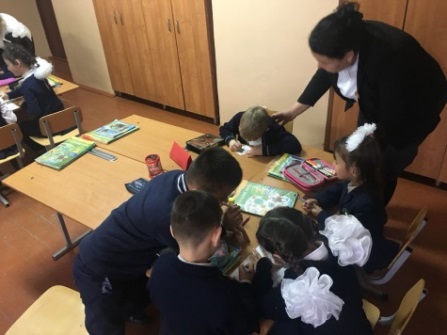 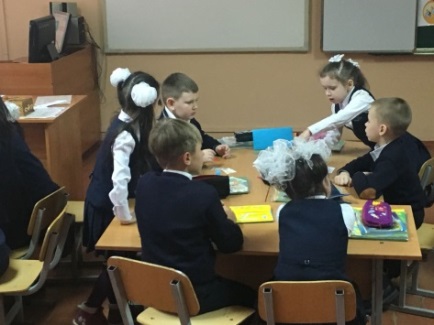 Рассмотри рисунки. Предложите ученикам рассмотреть иллюстрации и ответить на вопрос в учебнике. Дополните ответы учащихся информацией из фактического материала. Пусть ученики самостоятельно прочитают текст 1 в учебнике.Выясни. Работу в данной рубрике проведите в парах. Пусть учащиеся рассмотрят иллюстрацию в учебнике и ответят на вопрос. Обратите внимание на то, чтобы они правильно использовали соответствующую лексику при ответе на вопрос.Для усиления эмоционального воздействия полученной информации предложите учащимся посмотреть фрагмент видео церемонии награждения казахстанских спортсменов на Лондонской Олимпиаде 2012 года. После этого задайте ученикам вопрос, что бы они сделали для того, чтобы поднять флаг нашей страны. Сделайте вывод о том, что уважение к флагу своей Родины делает человека гражданином.Подумай. Данное задание также можно выполнить с использованием видеоматериала. Предложите учащимся посмотреть фрагмент художественного фильма "Жаужурек мың бала". Перед просмотром поделите класс на три группы и объясните, что одной группе предстоит слушать музыку, второй предстоит просмотреть декорации, а третья группа должна будет наблюдать за действиями людей. В конце видеоролика назначается отдельная группа школьников, состоящая из трех человек: по одному от каждой из трех групп, чтобы один человек мог описывать музыку, второй — декорации, а третий — действия людей. Задача учащихся — объяснить, как данный фильм подтверждает пословицу. Этот вид работы способствует развитию наблюдательности. Предложите ученикам, на основе полученной на уроке информации, сделать вывод о том, какое значение имел флаг в древности для казахского народа, изменилось ли его значение на современном этапе. Подведите учащихся к выводу о том, что защита Родины — священный долг каждого мужчины. Предложите школьникам самостоятельно прочитать текст 2 в учебнике.Знаешь ли ты? Покажите учащимся портрет легендарного казахского хана Абылая. Начните рассказ с того, что Абылай жил в очень тяжелое для казахского народа время, что уже с пятнадцати лет он участвовал в походах казахского войска против джунгар. Подчеркните, что главной заслугой хана Абылая считается то, что он объединил под единым флагом три казахских жуза. Предложите одному из учащихся вслух прочитать текст рубрики. Можно, используя метод "Семь стрел", обобщить информацию. Вокруг портрета нарисуйте семь стрелок. Пусть ученики напишут на каждой стрелке по одному прилагательному, описывающему исторического деятеля.Рассмотри рисунки. Предложите ученикам рассмотреть иллюстрации и ответить на вопрос в учебнике. Дополните ответы учащихся информацией из фактического материала. Пусть ученики самостоятельно прочитают текст 1 в учебнике.Выясни. Работу в данной рубрике проведите в парах. Пусть учащиеся рассмотрят иллюстрацию в учебнике и ответят на вопрос. Обратите внимание на то, чтобы они правильно использовали соответствующую лексику при ответе на вопрос.Для усиления эмоционального воздействия полученной информации предложите учащимся посмотреть фрагмент видео церемонии награждения казахстанских спортсменов на Лондонской Олимпиаде 2012 года. После этого задайте ученикам вопрос, что бы они сделали для того, чтобы поднять флаг нашей страны. Сделайте вывод о том, что уважение к флагу своей Родины делает человека гражданином.Подумай. Данное задание также можно выполнить с использованием видеоматериала. Предложите учащимся посмотреть фрагмент художественного фильма "Жаужурек мың бала". Перед просмотром поделите класс на три группы и объясните, что одной группе предстоит слушать музыку, второй предстоит просмотреть декорации, а третья группа должна будет наблюдать за действиями людей. В конце видеоролика назначается отдельная группа школьников, состоящая из трех человек: по одному от каждой из трех групп, чтобы один человек мог описывать музыку, второй — декорации, а третий — действия людей. Задача учащихся — объяснить, как данный фильм подтверждает пословицу. Этот вид работы способствует развитию наблюдательности. Предложите ученикам, на основе полученной на уроке информации, сделать вывод о том, какое значение имел флаг в древности для казахского народа, изменилось ли его значение на современном этапе. Подведите учащихся к выводу о том, что защита Родины — священный долг каждого мужчины. Предложите школьникам самостоятельно прочитать текст 2 в учебнике.Знаешь ли ты? Покажите учащимся портрет легендарного казахского хана Абылая. Начните рассказ с того, что Абылай жил в очень тяжелое для казахского народа время, что уже с пятнадцати лет он участвовал в походах казахского войска против джунгар. Подчеркните, что главной заслугой хана Абылая считается то, что он объединил под единым флагом три казахских жуза. Предложите одному из учащихся вслух прочитать текст рубрики. Можно, используя метод "Семь стрел", обобщить информацию. Вокруг портрета нарисуйте семь стрелок. Пусть ученики напишут на каждой стрелке по одному прилагательному, описывающему исторического деятеля.Рассмотри рисунки. Предложите ученикам рассмотреть иллюстрации и ответить на вопрос в учебнике. Дополните ответы учащихся информацией из фактического материала. Пусть ученики самостоятельно прочитают текст 1 в учебнике.Выясни. Работу в данной рубрике проведите в парах. Пусть учащиеся рассмотрят иллюстрацию в учебнике и ответят на вопрос. Обратите внимание на то, чтобы они правильно использовали соответствующую лексику при ответе на вопрос.Для усиления эмоционального воздействия полученной информации предложите учащимся посмотреть фрагмент видео церемонии награждения казахстанских спортсменов на Лондонской Олимпиаде 2012 года. После этого задайте ученикам вопрос, что бы они сделали для того, чтобы поднять флаг нашей страны. Сделайте вывод о том, что уважение к флагу своей Родины делает человека гражданином.Подумай. Данное задание также можно выполнить с использованием видеоматериала. Предложите учащимся посмотреть фрагмент художественного фильма "Жаужурек мың бала". Перед просмотром поделите класс на три группы и объясните, что одной группе предстоит слушать музыку, второй предстоит просмотреть декорации, а третья группа должна будет наблюдать за действиями людей. В конце видеоролика назначается отдельная группа школьников, состоящая из трех человек: по одному от каждой из трех групп, чтобы один человек мог описывать музыку, второй — декорации, а третий — действия людей. Задача учащихся — объяснить, как данный фильм подтверждает пословицу. Этот вид работы способствует развитию наблюдательности. Предложите ученикам, на основе полученной на уроке информации, сделать вывод о том, какое значение имел флаг в древности для казахского народа, изменилось ли его значение на современном этапе. Подведите учащихся к выводу о том, что защита Родины — священный долг каждого мужчины. Предложите школьникам самостоятельно прочитать текст 2 в учебнике.Знаешь ли ты? Покажите учащимся портрет легендарного казахского хана Абылая. Начните рассказ с того, что Абылай жил в очень тяжелое для казахского народа время, что уже с пятнадцати лет он участвовал в походах казахского войска против джунгар. Подчеркните, что главной заслугой хана Абылая считается то, что он объединил под единым флагом три казахских жуза. Предложите одному из учащихся вслух прочитать текст рубрики. Можно, используя метод "Семь стрел", обобщить информацию. Вокруг портрета нарисуйте семь стрелок. Пусть ученики напишут на каждой стрелке по одному прилагательному, описывающему исторического деятеля.Рассмотри рисунки. Предложите ученикам рассмотреть иллюстрации и ответить на вопрос в учебнике. Дополните ответы учащихся информацией из фактического материала. Пусть ученики самостоятельно прочитают текст 1 в учебнике.Выясни. Работу в данной рубрике проведите в парах. Пусть учащиеся рассмотрят иллюстрацию в учебнике и ответят на вопрос. Обратите внимание на то, чтобы они правильно использовали соответствующую лексику при ответе на вопрос.Для усиления эмоционального воздействия полученной информации предложите учащимся посмотреть фрагмент видео церемонии награждения казахстанских спортсменов на Лондонской Олимпиаде 2012 года. После этого задайте ученикам вопрос, что бы они сделали для того, чтобы поднять флаг нашей страны. Сделайте вывод о том, что уважение к флагу своей Родины делает человека гражданином.Подумай. Данное задание также можно выполнить с использованием видеоматериала. Предложите учащимся посмотреть фрагмент художественного фильма "Жаужурек мың бала". Перед просмотром поделите класс на три группы и объясните, что одной группе предстоит слушать музыку, второй предстоит просмотреть декорации, а третья группа должна будет наблюдать за действиями людей. В конце видеоролика назначается отдельная группа школьников, состоящая из трех человек: по одному от каждой из трех групп, чтобы один человек мог описывать музыку, второй — декорации, а третий — действия людей. Задача учащихся — объяснить, как данный фильм подтверждает пословицу. Этот вид работы способствует развитию наблюдательности. Предложите ученикам, на основе полученной на уроке информации, сделать вывод о том, какое значение имел флаг в древности для казахского народа, изменилось ли его значение на современном этапе. Подведите учащихся к выводу о том, что защита Родины — священный долг каждого мужчины. Предложите школьникам самостоятельно прочитать текст 2 в учебнике.Знаешь ли ты? Покажите учащимся портрет легендарного казахского хана Абылая. Начните рассказ с того, что Абылай жил в очень тяжелое для казахского народа время, что уже с пятнадцати лет он участвовал в походах казахского войска против джунгар. Подчеркните, что главной заслугой хана Абылая считается то, что он объединил под единым флагом три казахских жуза. Предложите одному из учащихся вслух прочитать текст рубрики. Можно, используя метод "Семь стрел", обобщить информацию. Вокруг портрета нарисуйте семь стрелок. Пусть ученики напишут на каждой стрелке по одному прилагательному, описывающему исторического деятеля.Ресурсы:Мультимедиа проектор, плакат с изображением государственных символов, аудиозапись гимна, песня И. Ескендира "Көк тудың желбiрегені", портрет Абылай хана, карточки со словами "флаг", "гимн", "герб", "Байтерек", "Золотой человек", флип-чарт, цветные маркеры, презентация на тему "Государственный флаг", цветная бумага, клей, ножницы, картинки с изображением элементов государственных символов РК (орел, звезда, солнце, шанырак, крылатый конь), наклейки, узоры-наклейки, образцы флагов для выполнения задания рубрики "Попробуй".Интернет-ресурсы: http://www.akorda.kz/ruКритерии успехаОтветы. Мужественный, мудрый, справедливый и т. д.Ответы. Мужественный, мудрый, справедливый и т. д.Ответы. Мужественный, мудрый, справедливый и т. д.Ответы. Мужественный, мудрый, справедливый и т. д.Ответы. Мужественный, мудрый, справедливый и т. д.Конец урокаПопробуй. Проведите работу в группах. Каждая придумывает и изготавливает свой флаг, используя цветную бумагу, наклейки, маркеры, узоры-наклейки, приготовленные заранее. Предложите учащимся встать со своих мест и рассмотреть образцы флагов, развешанных вами на "говорящей" стене. По окончании работы каждаягруппа защищает свой проект флага. Проследите за техникой безопасности во время работы.Попробуй. Проведите работу в группах. Каждая придумывает и изготавливает свой флаг, используя цветную бумагу, наклейки, маркеры, узоры-наклейки, приготовленные заранее. Предложите учащимся встать со своих мест и рассмотреть образцы флагов, развешанных вами на "говорящей" стене. По окончании работы каждаягруппа защищает свой проект флага. Проследите за техникой безопасности во время работы.Попробуй. Проведите работу в группах. Каждая придумывает и изготавливает свой флаг, используя цветную бумагу, наклейки, маркеры, узоры-наклейки, приготовленные заранее. Предложите учащимся встать со своих мест и рассмотреть образцы флагов, развешанных вами на "говорящей" стене. По окончании работы каждаягруппа защищает свой проект флага. Проследите за техникой безопасности во время работы.Попробуй. Проведите работу в группах. Каждая придумывает и изготавливает свой флаг, используя цветную бумагу, наклейки, маркеры, узоры-наклейки, приготовленные заранее. Предложите учащимся встать со своих мест и рассмотреть образцы флагов, развешанных вами на "говорящей" стене. По окончании работы каждаягруппа защищает свой проект флага. Проследите за техникой безопасности во время работы.Попробуй. Проведите работу в группах. Каждая придумывает и изготавливает свой флаг, используя цветную бумагу, наклейки, маркеры, узоры-наклейки, приготовленные заранее. Предложите учащимся встать со своих мест и рассмотреть образцы флагов, развешанных вами на "говорящей" стене. По окончании работы каждаягруппа защищает свой проект флага. Проследите за техникой безопасности во время работы.Критерии успехаУчащиеся по термометру определяют показания и делают выводы. 	Учащиеся по термометру определяют показания и делают выводы. 	Учащиеся по термометру определяют показания и делают выводы. 	Учащиеся по термометру определяют показания и делают выводы. 	Учащиеся по термометру определяют показания и делают выводы. 	ДифференциацияКаким образом Вы планируете оказать больше поддержки? Какие задачи Вы планируете поставить перед более способными учащимися?ДифференциацияКаким образом Вы планируете оказать больше поддержки? Какие задачи Вы планируете поставить перед более способными учащимися?ДифференциацияКаким образом Вы планируете оказать больше поддержки? Какие задачи Вы планируете поставить перед более способными учащимися?ОцениваниеКак Вы планируете проверить уровень усвоения материала учащимися?ОцениваниеКак Вы планируете проверить уровень усвоения материала учащимися?Здоровье и соблюдение техники безопасности

Здоровье и соблюдение техники безопасности

Дополнительные заданияУченикам предлагается выполнить задание "Символы моей страны" в рабочей тетради. Учащиеся дополняют предложения, используя нужные слова. Также выполняют задание творческого характера. Школьники придумывают и рисуют флаг своего класса.Дополнительные заданияУченикам предлагается выполнить задание "Символы моей страны" в рабочей тетради. Учащиеся дополняют предложения, используя нужные слова. Также выполняют задание творческого характера. Школьники придумывают и рисуют флаг своего класса.Дополнительные заданияУченикам предлагается выполнить задание "Символы моей страны" в рабочей тетради. Учащиеся дополняют предложения, используя нужные слова. Также выполняют задание творческого характера. Школьники придумывают и рисуют флаг своего класса.Рабочий лист 39. Элементы флагаДанное задание закрепляет знание учениками урока "Элементы флага". Из предложенных элементов учащиеся выбирают те, которые есть на нашем флаге, и отмечают их.Рабочий лист 40. Символы моей страныУченики закрепляют знания, полученные на уроке, и вставляют пропущенные слова.В качестве одного из видов оценивания предложите ученикам определить правильность утверждений:"Флаг символизирует независимость страны"."Флаг Казахстана красного цвета"."На флаге Казахстана изображен голубь"."Государственные символы могут рассказать историю страны".Рабочий лист 39. Элементы флагаДанное задание закрепляет знание учениками урока "Элементы флага". Из предложенных элементов учащиеся выбирают те, которые есть на нашем флаге, и отмечают их.Рабочий лист 40. Символы моей страныУченики закрепляют знания, полученные на уроке, и вставляют пропущенные слова.В качестве одного из видов оценивания предложите ученикам определить правильность утверждений:"Флаг символизирует независимость страны"."Флаг Казахстана красного цвета"."На флаге Казахстана изображен голубь"."Государственные символы могут рассказать историю страны".Физкультминутка.Я гуляю по дорожке, (шаги на месте) А кузнечик скачет рядом, (подскоки на месте) Наклонюсь, возьму в ладошки, (наклониться «взять кузнечика») Здесь скакать ему не надо, (погрозить пальчиком)Пусть сидит он лучше в травке, (шаги на месте, ладошки «держат кузнечика»)Там с ним будет все в порядке, (наклониться «отпустить кузнечика») В поле я гуляю, ноги поднимаю, (ходьба на месте с высоким подниманием колена)Наклонюсь к цветам поближе, Красоту их всю увижу, Нежный чудный ароматОщутить я тоже рад! (наклониться, сделать несколько вдохов носом) Рвать не буду я цветы, (выпрямиться, повороты головы вправо - влево) Много будет красоты! (развести руки)Физкультминутка.Я гуляю по дорожке, (шаги на месте) А кузнечик скачет рядом, (подскоки на месте) Наклонюсь, возьму в ладошки, (наклониться «взять кузнечика») Здесь скакать ему не надо, (погрозить пальчиком)Пусть сидит он лучше в травке, (шаги на месте, ладошки «держат кузнечика»)Там с ним будет все в порядке, (наклониться «отпустить кузнечика») В поле я гуляю, ноги поднимаю, (ходьба на месте с высоким подниманием колена)Наклонюсь к цветам поближе, Красоту их всю увижу, Нежный чудный ароматОщутить я тоже рад! (наклониться, сделать несколько вдохов носом) Рвать не буду я цветы, (выпрямиться, повороты головы вправо - влево) Много будет красоты! (развести руки)